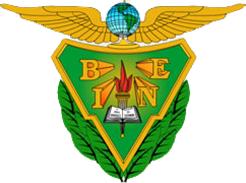 INVESTIGACIÓN CUALITATIVALa investigación Cualitativa puede entenderse como “una categoría de diseños de investigación” que extraen descripciones a partir de observaciones que adoptan la forma de entrevistas, narraciones, notas de campo, grabaciones, transcripciones de audio y video, casetes, registros escritos de todo tipo, fotografías o películas y artefactos.En este tipo de Investigación se utilizan los siguientes métodos:Fenomenología: busca conocer los significados que los individuos dan a su experiencia y lo importante es aprender el proceso de interpretación por el que la gente define su mundo y actúan en consecuencia.Etnografía: la entendemos como el método de investigación por el que se aprende el modo de la vida de una unidad social concreta.Teoría Fundamentada: trata de descubrir teorías, conceptos, hipótesis y proposiciones partiendo directamente de los datos, y no supuestos a priori, de otras investigaciones o de marcos teóricos existentes.Etnometodología: intenta estudiar los fenómenos sociales incorporados a nuestros discursos y nuestras acciones a través del análisis de las actividades humanas.Investigación-Acción: Es una forma de búsqueda autorreflexiva para perfeccionar la lógica y la equidad de las propias prácticas sociales y educativas, en las cuales se efectúan estas prácticas y la comprensión de las mismas.Método biográfico: pretende mostrar el testimonio subjetivo de una persona en la que se recojan tanto los acontecimientos como las valoraciones que dicha persona hace de su propia existencia.Características de los métodos cualitativos:Su objetivo es la captación y reconstrucción de significado.Su lenguaje es básicamente conceptual y metafórico.Su modo de captar la información no es estructural sino flexible y desestructurado.Su procedencia es más inductivo que deductivo.La orientación no es particularista y generalizadora, sino holística y concretizadora.Proceso y Fases de la Investigación CualitativaLa investigación con técnicas cualitativas está sometida a un proceso de desarrollo básicamente idéntico al de cualquier otra investigación de naturaleza cuantitativa. Proceso que se desenvuelve en 5 fases de trabajo.Definición del Problema :Ninguna Investigación Cualitativa puede iniciarse sin una definición más o menos concreta del problema. La definición del problema siempre es provisional, porque la tarea central del análisis cualitativo es averiguar si la definición está bien estructurada. Definir no es delimitar, rodear, circunscribir con precisión un problema, sino situarse, orientarse, sumergirse acercarse, contactar con el núcleo, el foco, el centro del mismo.  Diseño del trabajo:Tras la definición del problema es preciso elaborar un diseño o proyecto de trabajo. Una de sus características más fundamentales de este diseño es precisamente su flexibilidad. El diseño supone una toma de decisiones que se sabe y se acepta de antemano. El diseño abarca y comprende todos los pasos principales de los que consta una investigación, y por lo tanto supone la elaboración de un calendario, de una fijación de espacios y de compromisos de actuación, un presupuesto económico, un programa de trabajo y un esquema teórico explicativo. Recogida de Datos: Tres técnicas de recogida de datos destacan sobre todas las demás en estudios cualitativos: la observación, la entrevista en profundidad y la lectura de textos.  El principio guía del procedimiento en la recogida de datos cualitativos es el de la inspección de primera mano que obliga al investigador a buscar la mayor proximidad a la situación, a la involución analítica de su persona con el fenómeno de estudio, a buscar el foco descriptivo y a estudiar la conducta rutinaria de cada día sin interferencias ni aislamientos artificiales.Análisis de Datos: La observación, la entrevista y la lectura son instrumentos para poder llevar a cabo el análisis tras haber recodificado la información con su ayuda con éxito y acierto de la interpretación de las interpretaciones, o la explicación de las explicaciones. El análisis en los datos de los estudios cualitativos, consiste en desentrañar a las estructuras de significación y en determinar su campo social y su alcance.Informe y validación de la Información: La cruz de todo estudio de Investigación; tanto cualitativa como cuantitativa; es la de garantizar su validez. Se pretende sobre todo generar interpretaciones conceptuales de hechos que ya están a mano, no proyectar resultados de posibles manipulaciones de estos datos. El trabajo cualitativo consiste en inscribir (descripción densa) y especificar (diagnostico de la situación), es decir, establece el significado que determinados actos sociales tienen para sus actores y enunciar lo que este hallazgo muestra de su sociedad, y en general, de toda la sociedad.La investigación de campo: se trata de la investigación aplicada para comprender y resolver alguna situación, necesidad o problema en un contexto determinado. El investigador trabaja en el ambiente natural en que conviven las personas y las fuentes consultadas, de las que se obtendrán los datos más relevantes a ser analizados son individuos, grupos y representantes de las organizaciones o comunidades. Cuando se habla de estudios de campo, nos referimos a investigaciones científicas, no experimentales dirigidas a descubrir relaciones e interacciones entre variables sociológicas, psicológicas y educativas en estructuras sociales reales y cotidianas.
www.medusaunimet.edu.ve

Este tipo de investigación se apoya en informaciones que provienen entre otras, de entrevistas, cuestionarios, encuestas y observaciones. Como es compatible desarrollar este tipo de investigación junto a la investigación de carácter documental, se recomienda que primero se consulten las fuentes de la de carácter documental, a fin de evitar una duplicidad de trabajos.

PASOS DE UNA INVESTIGACIÓN DE CAMPO

1) Planteo del problema.
2) Etapa exploratoria: Lecturas, Visitas al terreno, Conversaciones con colegas, Entrevistas a personas que conocen el problema por experiencia personal o debido a sus estudios.
3) Delimitaciones operativas del problema. Unidades de análisis, variables, indicadores, muestra.
4) Construcción de los instrumentos de recolección de datos.
5) Redacción de un plan tentativo de procesamiento y análisis de los datos.6) Escribir un índice provisorio.
Metodología de la Investigación
-Introducción
-La Investigación de Campo
-El Diseño de Investigación
-Tipos de Diseño de Investigación
Pasos a seguir en la Investigación de Campo
-El diseño encuesta
-La Observación
-El dato
-Recolección de datos
-Análisis de los datos
-Conclusión
-Bibliografía